Благодарим за проявленный интерес к технике Wielton и представляем самосвальный полуприцеп NW 3 А 31 SK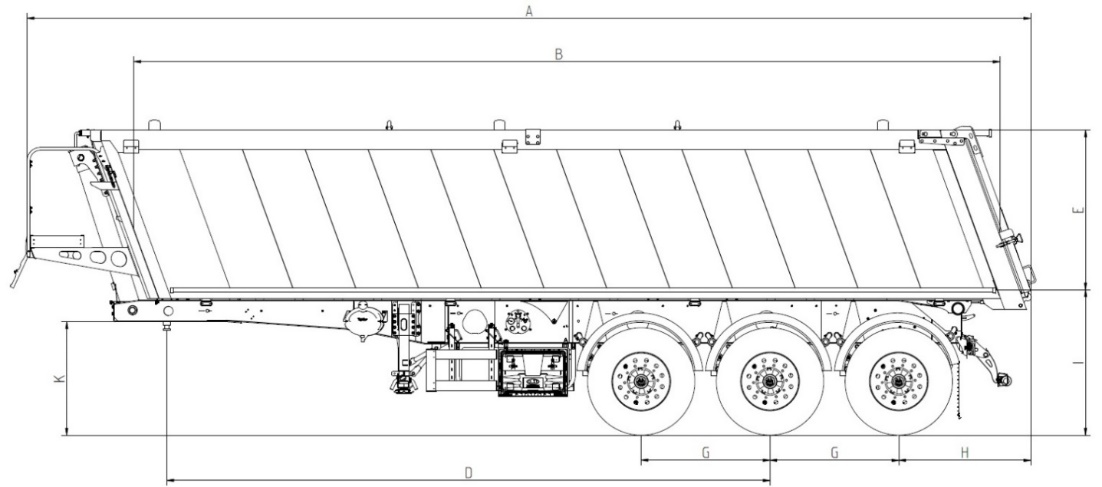 Технические данные **1/ Все массы приводятся с допуском +/- 3%  *   Производитель сохраняет за собой право изменения оборудования осей** Производитель сохраняет за собой право изменения технических параметров транспортного средстваШасси 3-осное: оси SAF/BPW, нагрузка на ось до сварная рама HD из конструкционной стали повышенной прочностипневматическая подвескаклапан спускания воздуха из подушекподъемная первая ось автоматическая с возможностью ручного управленияплита сцепки с 2-дюймовым заменяемым шкворнемраздвижные опорные ноги SAF/JOSTскладные боковые отбойники, изготовлены в соответствии с ЕСЕлоготип Wielton на раме полуприцепа.складной задний стальной бампер Кузовкузов выполнен из листового алюминия и профилейпол из листового алюминия толщиной 7 ммалюминиевый профиль боковой стенки толщиной 40 мм (внутренняя толщина профиля 3,9 мм)роботизированная сварка элементов кузова и алюминиевых профилейлоготип Wielton на боковых стенках кузоварабочая площадка с лестницей на передней стенке кузовазадний затвор – клапан (откидной борт)гидроцилиндр: HYVA/BINOTTO без возвратного клапана, спереди полуприцепатент, сворачивающийся на бокТормозная система WABCO двухконтурная, соответствующая требованиям ADRавтоматическая регулировка тормозовантиблокировочная система ABS/EBS Электрическое оборудование 24 v в соответствии с ECE и ADRзадние Aspock фонари комбинированные: стоп-сигналы, позиционные, габаритные огни - LED; фонари заднего хода, противотуманные и указатели поворота – вольфрамовые лампочкиосвещение номерных знаков (LED)габаритные огни (LED)боковое освещение (LED)светоотражающие таблички розетки для подключения 2x7 и 1x15 pin; розетка ABS/EBS на передней стенке, без соединительных проводов Колёса и шины Покраскавсе стальные элементы перед покраской дважды подвергаются дробеструйной обработкеалюминиевые элементы химически очищены в процессе травленияантикоррозионная обработка рамы катафорезом (KTL)покраска производится в автоматических покрасочных камерахцвет рамы RAL 7021 black greyцвет кузова RAL по выборуДругое оборудование2 тормозных клина под колёса6 крыльев, задние крылья с брызговикамиманометрбак для водыинструментальный ящикДополнительное оборудованиебалка/цепь, стягивающая бортазапасное колесо с корзинойлебедка Условия гарантииПроизводитель предоставляет гарантию на период 12 месяцев, без ограничения пробега, гарантия на оси указана в гарантийном листе производителя осей.Сервис Список авторизированных сервисов доступен по запросу, а также на нашем сайте www.wielton.ruКлиент обязан пользоваться транспортным средством согласно указаниям, помещённым в Гарантийной Книжке и Инструкции по обслуживанию.С Уважением, Ферулев Владимир Александрович Ведущий менеджер ООО "МаксКар"т. +7-913-477-12-39 
стоянка – Федеральная трасса Р-254, северный обход Новосибирска, п. Садовый, ул. Пасечная, 10, (пост ГИБДД, гостиница «У самовара»)
maxcar54@mail.ru www.maxcar54.ruhttps://www.youtube.com/channel/UCIiFI5uro5xB8fkw0N0pyRg/videos - Наш канал на Youtubehttps://www.instagram.com/maxcar54ru/ - наша страница в InstagramТехнические параметрыЕдиницаNW 3 A 31 SKA Внешняя длина без лоткамм9 560A Внешная длина с лоткоммм9 750B Внутренная длина мм8 100M Внешняя ширинамм2 550N Внешняя ширина в середине стенымм2 460N Внутренняя ширина между верхними краями бортовмм2 350F Внешняя высота до края бортов / под верх тента*мм3 075/ 3 245E Внутреняя высотамм1 550L Колёсная колея*мм2 040D Расстояние: шкворень – вторая осьмм5 560K Высота седламм1200 / 1300G Межосевое расстояниемм1310H Задний свес без лоткамм1225H Задний свес с лоткоммм1 457I Высота поламм1525 / 1625J Высота во время максимального угла высыпки (разгрузки)*мм8900Максимальный угол высыпки (разгрузки)-46,5Шины-385/65 R22,5Допустимая полная массакг36 000  (техн. 39 000)Собственный вес 1/ кг5 920Нагрузка на оськг8 000  (техн. 9 000)Нагрузка на седлокг12 000 (техн. 12 000)Кубатурам330,7стальные дискишины Goodyear KMAX 385/65 R 22,5